ODGOJNO – OBRAZOVNO PODRUČJE: UPOZNAVANJE ŠKOLE I RADNE OKOLINEZADATAK: POGLEDAJTE SLIKE NAŠE ŠKOLE I PRJATELJA IZ RAZREDA! ISPRIČAJTE KAKO SE ZOVE NAŠA ŠKOLA, U KOJEM SE GRADU NALAZI, KAKO SE ZOVU VAŠI PRIJATELJI I ODAKLE DOLAZE! TKO NAM NEDOSTAJE NA SLICI! PRISJETITE SE I VAŠIH UČITELJA I ISPRIČAJTE KAKO SE ZOVU I ŠTO RADE U ŠKOLI!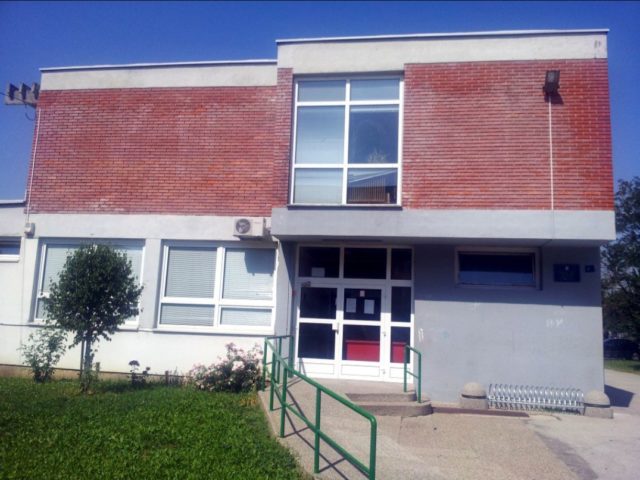 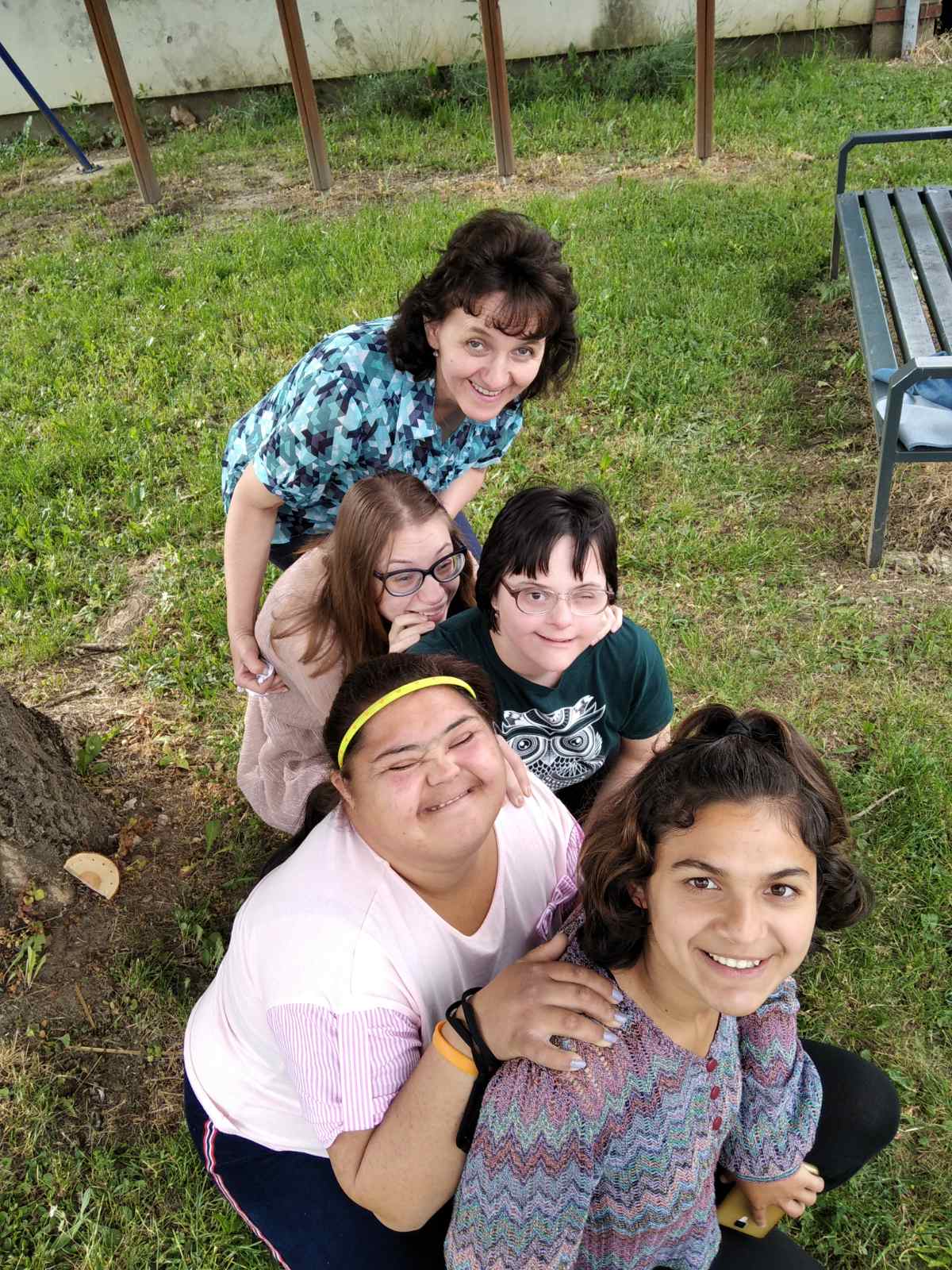 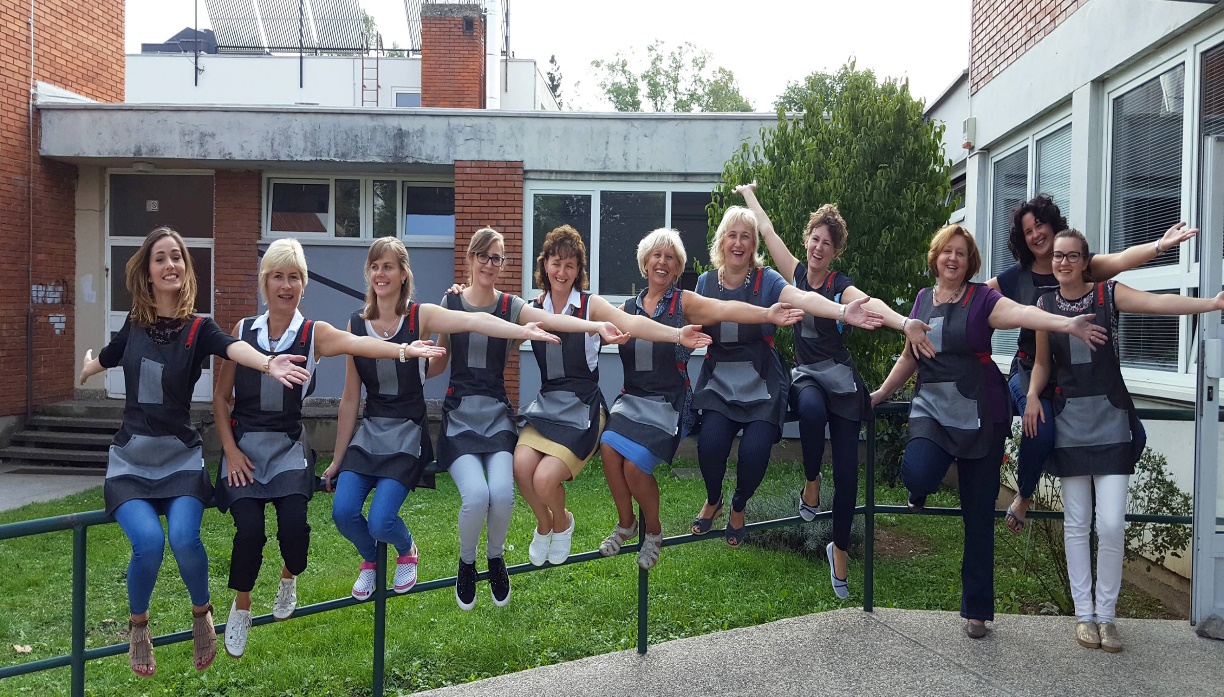 